HONORABLE CONCEJO DELIBERANTEORDENANZA  Nº  7252EL HONORABLE CONCEJO DELIBERANTE DE LA CIUDAD DE SAN FRANCISCO, SANCIONA CON FUERZA DE:       ORDENANZAArt.1º).- 	DECLÁRASE de UTILIDAD PÚBLICA Y SUJETA A SERVIDUMBRE ADMINISTRATIVA, para la ejecución de la obra “Redes Colectoras Cloacales Domiciliarias correspondientes a la Ciudad de San Francisco para Barrios La Milka, Maipú, San Cayetano, y Savio”,  la fracción de terreno conforme croquis que se adjunta, que se identifica como D-C-E-F-D, que es parte de mayor superficie del inmueble designado como: C:02-S:00-M:000-P:3987, y que partiendo del punto D y con rumbo sureste hasta el punto C, determinando el lado D-C, se mide 3.50m, desde este punto C y con rumbo suroeste hasta el punto E, formando el lado C-E se miden 513.90m, desde este punto E y con rumbo noroeste hasta el punto F, determinando el lado E-F se miden 3.50m, y cerrando la figura desde este punto F hacia el noreste hasta llegar al punto D, determinando el lado F-D; se miden 513.90m, totalizando una superficie de 1798.65m2; lindando al Norte con parcela 02-00-000-4488 titular Remaan S.A., al Este con Av. De la Universidad, al Sur con Av. Juan de Garay, y al Oeste con parte de la misma parcela, conforme medidas tomadas en base a títulos, que quedaran sujetas al plano de mensura correspondiente. Dicha fracción de terreno sujeta a servidumbre administrativa es parte de mayor superficie del inmueble de propiedad de BATISTELLI, DANIEL RODOLFO y BATISTELLI, GABRIELA ALEJANDRA, inscripto en el Dominio Nº 281272 del Departamento San Justo, que se  designa  según  Catastro Provincial como Nomenclatura catastral: 3002231190398700, Superficie según título: 16 has 5521m 64d2. (Expte. Nº 117.738).Art. 2º).-	La declaración de utilidad pública y servidumbre administrativa dispuesta en la presente se realiza en el marco del Convenio de Ejecución y Financiamiento de Redes Colectoras Cloacales Domiciliarias entre la provincia de Córdoba y la Municipalidad de San Francisco, conforme el Programa de Desarrollo de los Servicios de Agua y Saneamiento – Plan Belgrano”, quedando sometida, en consecuencia, a lo dispuesto en la Constitución de la Provincia de Córdoba; Ley Provincial Nº 8102; Ley Provincial Nº 5589 y sus modificatorias; Decreto Provincial 847/16, 529/94 y Anexo regulatorio. Art. 3º).-	La servidumbre administrativa que se declara por la presente Ordenanza, tras  completarse los trámites y confección de planos pertinentes, se inscribirá en el Registro General de la Provincia  a nombre  de la Municipalidad de la ciudad de San Francisco, quedando facultado el Departamento Ejecutivo Municipal a suscribir toda la documentación pertinente a tales efectos.- 2…///  (Sigue Ordenanza Nº 7252)Art. 4º).-	La erogación que demande el cumplimiento de lo establecido precedentemente, será imputado a la partida correspondiente del Presupuesto vigente.Art.5º).- REGÍSTRESE,  comuníquese,  al  Departamento  Ejecutivo,  publíquese   y archívese.- Dada en  de Sesiones del Honorable Concejo Deliberante de la ciudad de San Francisco, a los dieciocho días del mes de marzo del año dos mil veintiuno.-      Dr. Juan Martín Losano		                Dr. Gustavo Javier Klein                             	Secretario H.C.D.		  	                           Presidente  H.C.D.  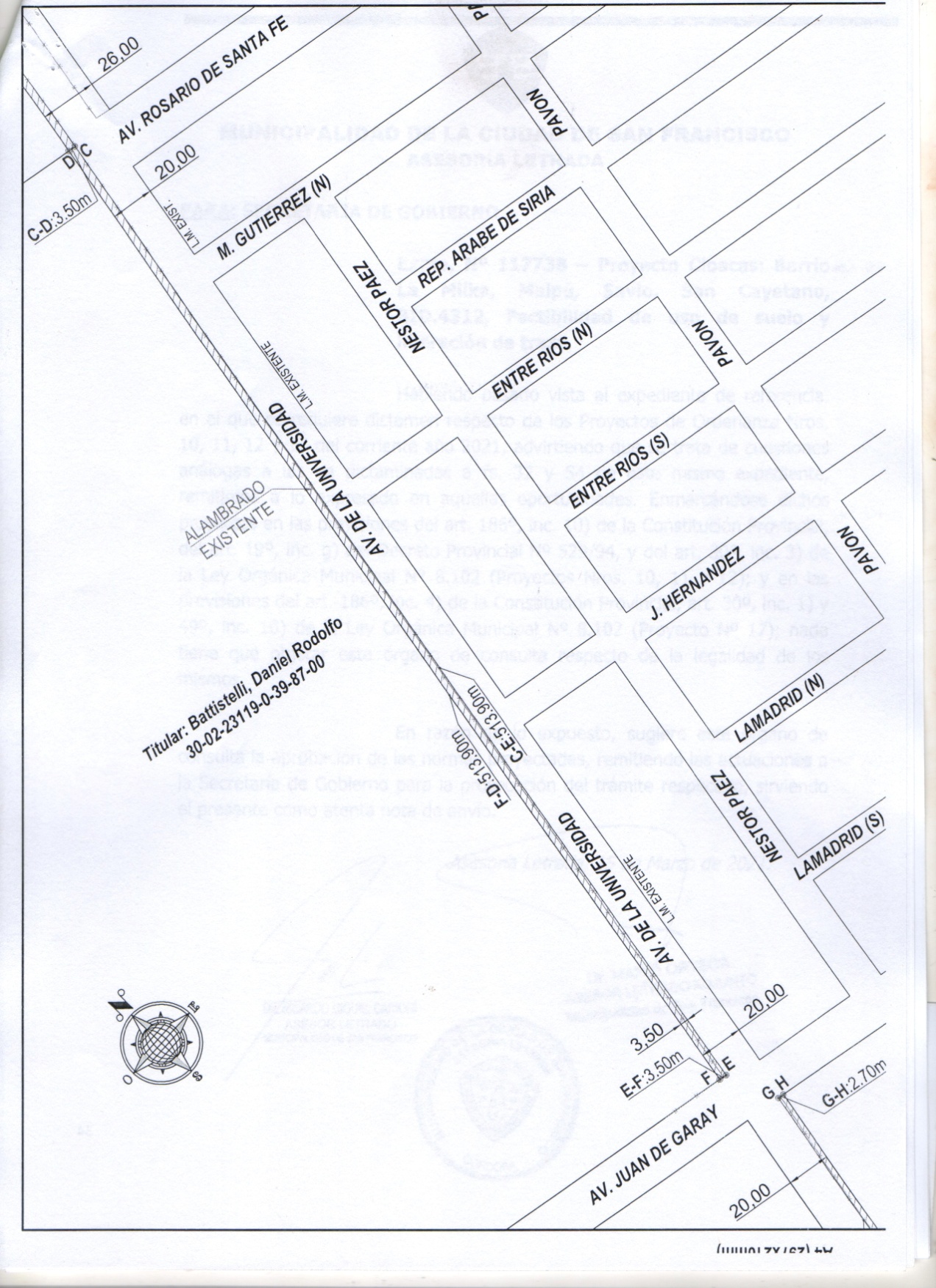 